2022 Jackson Cross Country ApparelNew procedure this year – parents are responsible for ordering for their student(s) as there will not be a group order.Order online at: https://stores.inksoft.com/jackson_xcOrders must be placed no later than Tuesday, August 23rd.No sales after this date; no extras are being ordered.We plan to distribute items before the first meet on Sept. 7th.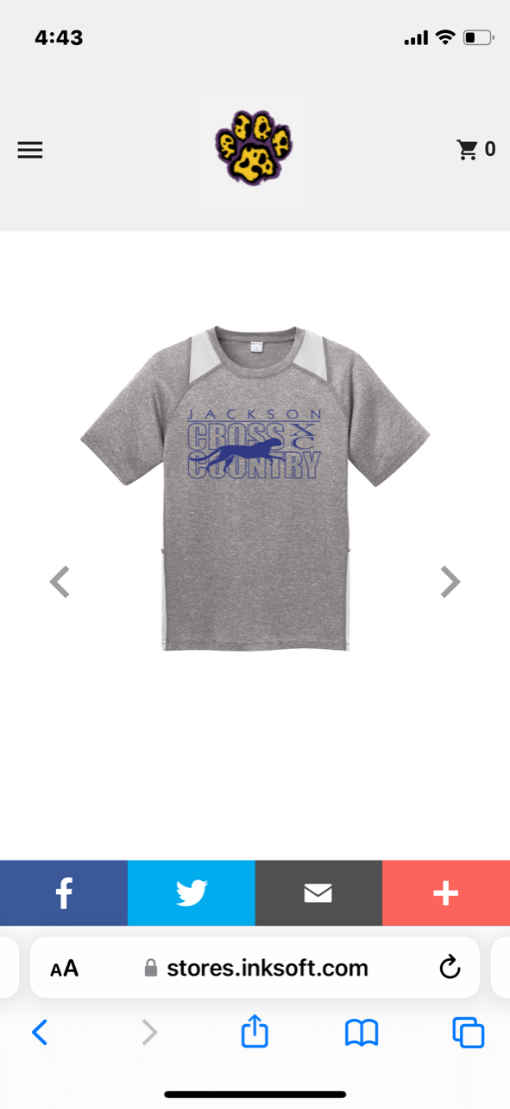 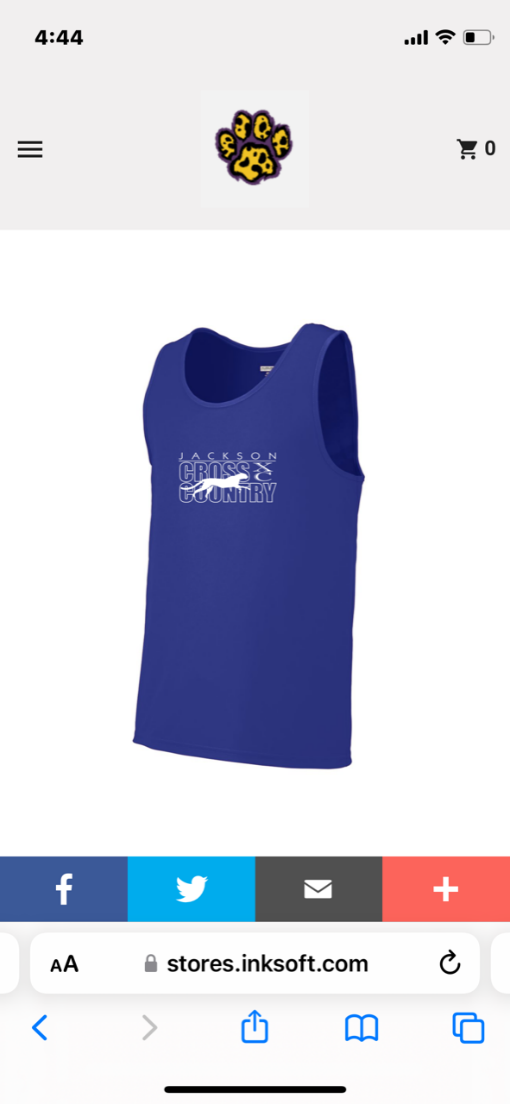 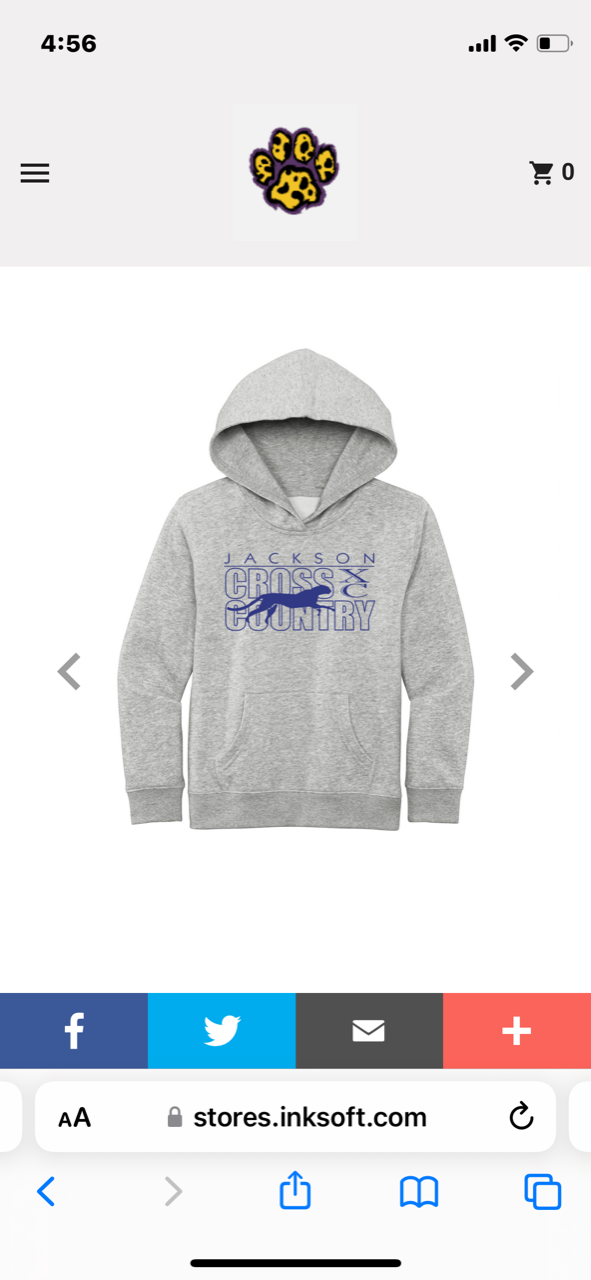 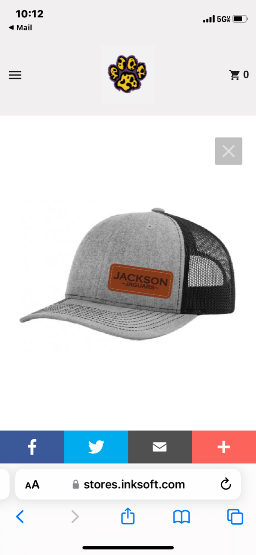     T-Shirt		     Tank Top		Sweatshirt		      HatRunners may wear either shirt!             These items are optional.Shirts and Tanks are performance material and will not shrink.  Shirts run a little big/long. Tank measurements true to size (unisex)Adult sizes available – order as many as you would like now as ordering will only be available until Tuesday, August 23rd.We would like all students to have a XC shirt so please contact us at whichardcc@gmail.com if you are unable to purchase